Reading Task 1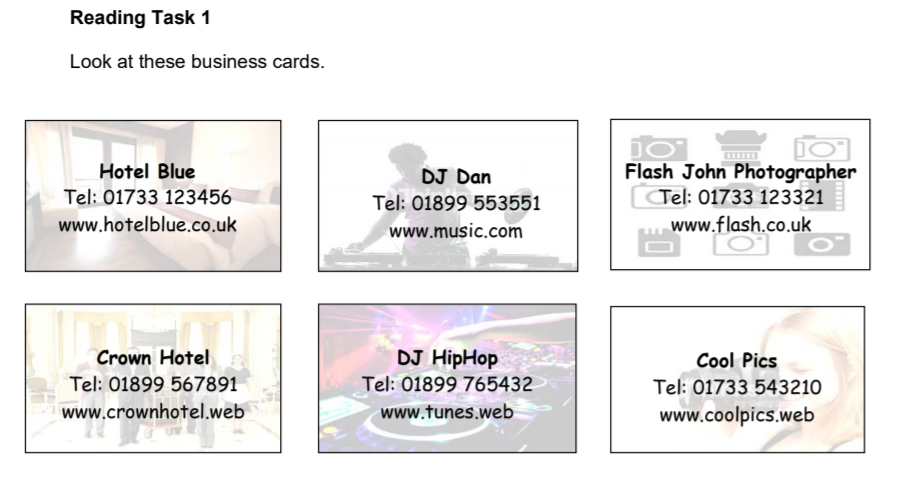 1. Look at the list of companies above and use the information to fill in the table below.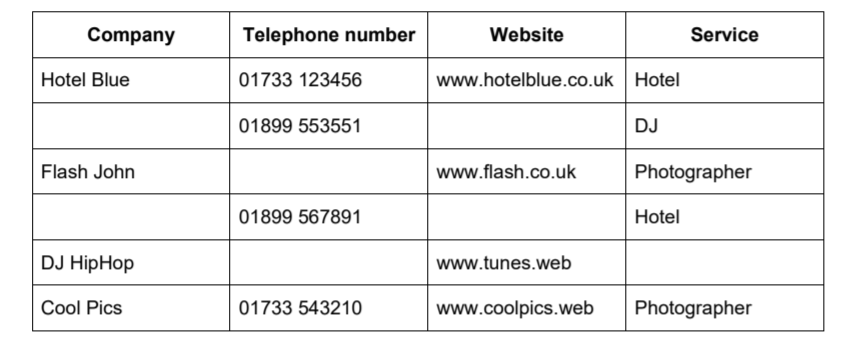 Reading Task 2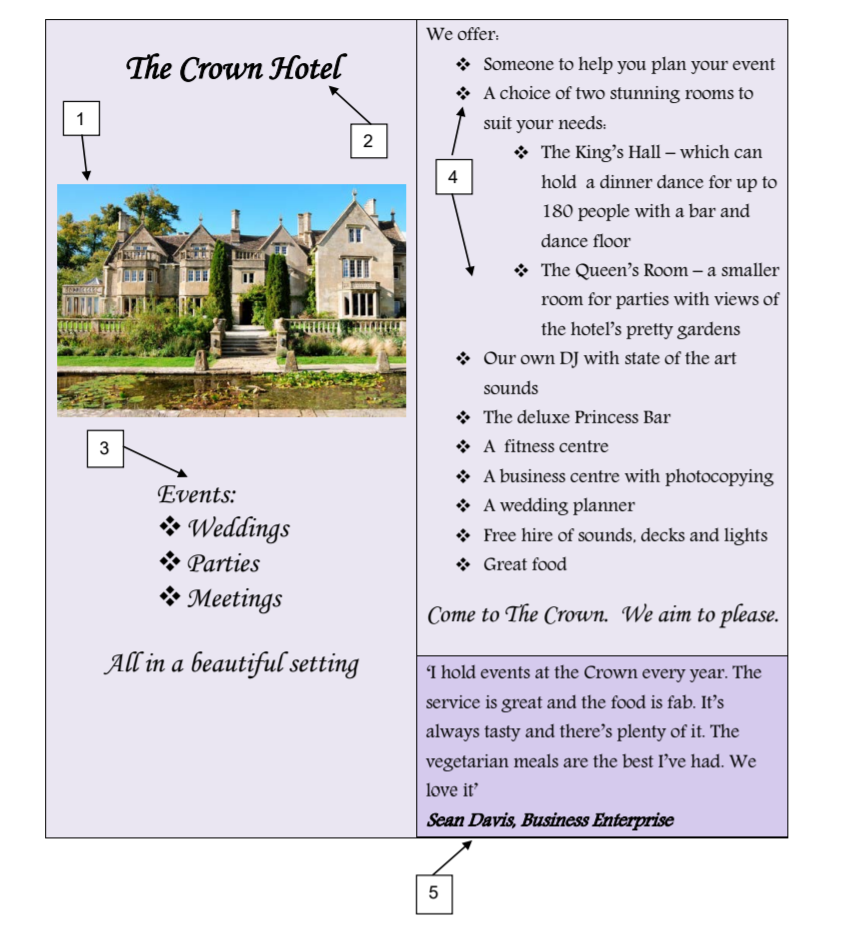 1. Match the numbers on the advert to the descriptions in the table below. One has been done for you. 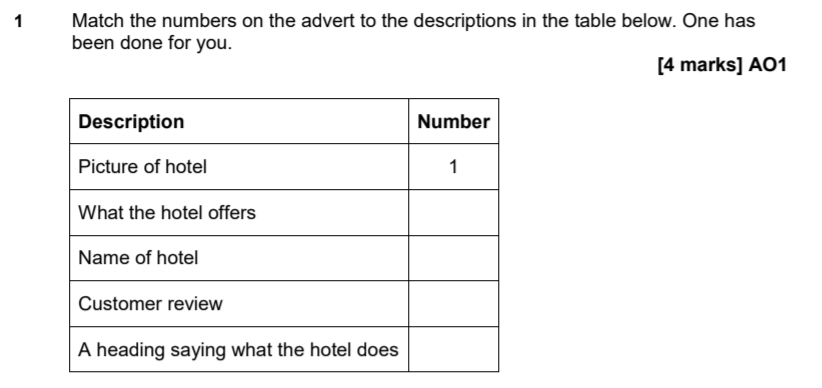 2. What makes the hotel a good place to hold the prom?                   Fill in the table below.  One has been done for you.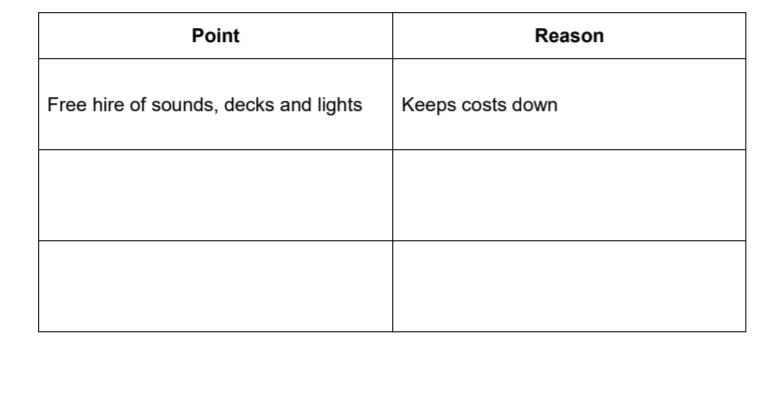 3. Explain why the hotel has used these phrases in their advert.     One has been done for you.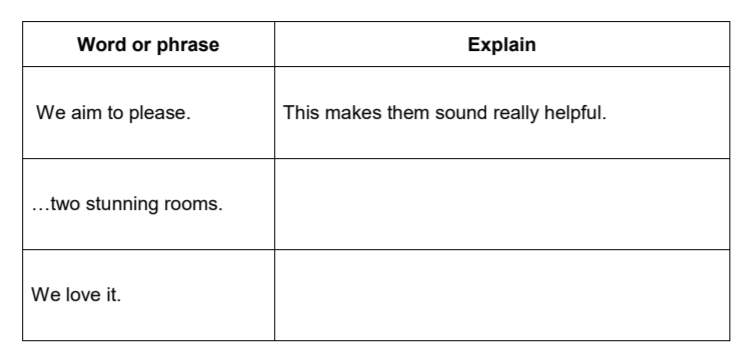 4. Would you like to have a prom at the Crown Hotel?                    Give your reasons based on what you have read in the hotel advert.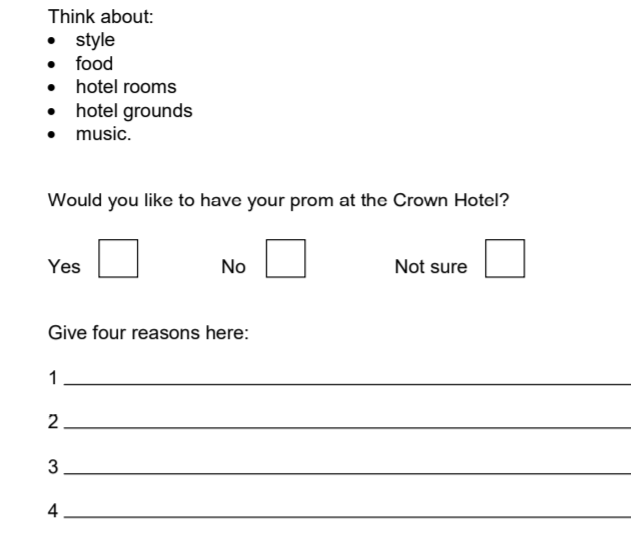 Reading Task 3Look at this email from a student who went to last years prom.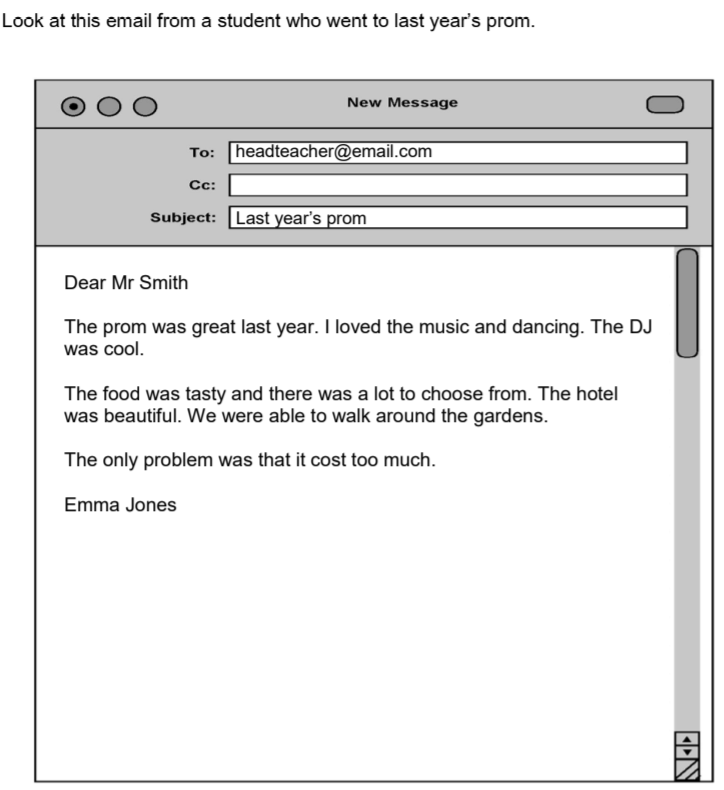 Explain why Emma used these words in her email. One has been done for you.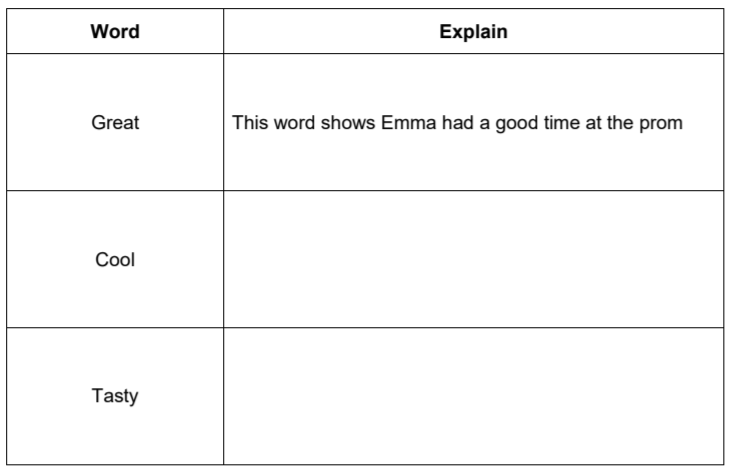 Writing Task Your task is to now create ideas for your own prom.  Use the table underneath to structure your ideas. Remember:Capital letters and full-stopsFull sentencesBe careful with spelling 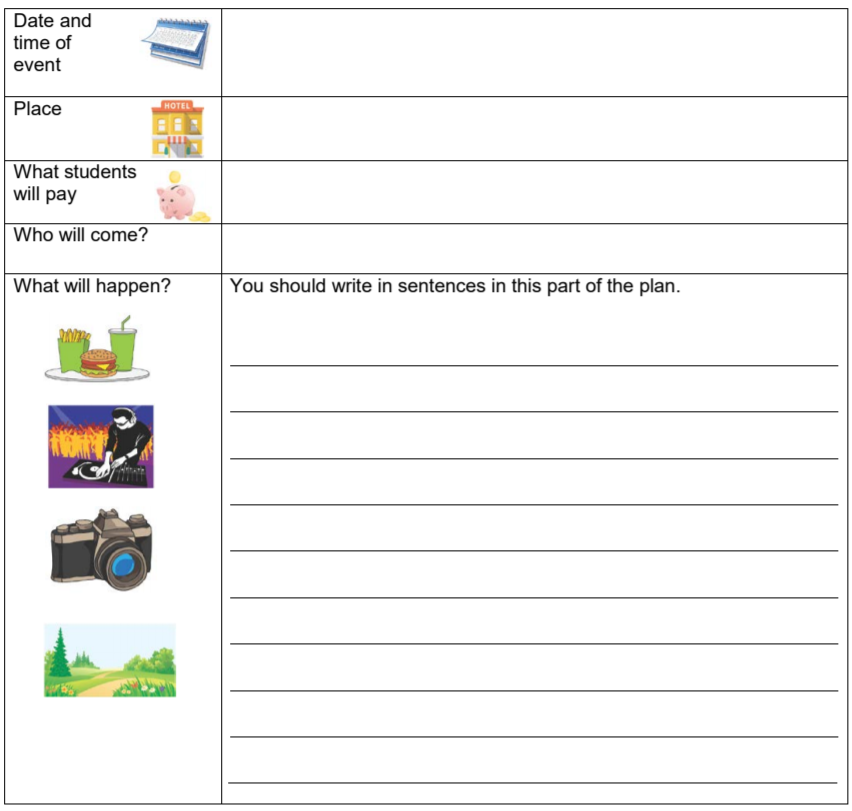 